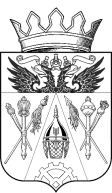 АДМИНИСТРАЦИЯИСТОМИНСКОГО СЕЛЬСКОГО ПОСЕЛЕНИЯАКСАЙСКОГО РАЙОНА РОСТОВСКОЙ ОБЛАСТИРАСПОРЯЖЕНИЕ18.02.2019 год                               х. Островского                                № 41О внесении изменений в плана-графика закупок товаров, работ, услуг для обеспечения нужд администрации Истоминского сельского поселения на 2019 финансовый год и плановый период 2020 и 2021 годови обоснования закупок товаров, работ и услуг для обеспечения нужд администрации Истоминского сельского поселения при формировании и утверждении плана-графика закупок     В соответствии со статьей 21 Федерального закона № 44-ФЗ от 05.04.2013 «О контрактной системе закупок товаров, работ, услуг для обеспечения государственных и муниципальных нужд», постановлением Правительства РФ от 5 июня 2015 г. № 554 «О требованиях к формированию, утверждению и ведению плана-графика закупок товаров, работ, услуг для обеспечения нужд субъекта Российской Федерации и муниципальных нужд, а также о требованиях к форме плана-графика закупок товаров, работ, услуг», постановлением Правительства РФ от 5 июня 2015 г. № 555 «Об установлении порядка обоснования закупок товаров, работ и услуг для обеспечения государственных и муниципальных нужд и форм такого обоснования», руководствуясь Уставом муниципального образования Истоминское сельское поселение, администрация ,Истоминского сельского поселения Аксайского района Ростовской области :1.О внесении изменений в план-график закупок товаров, работ, услуг для обеспечения нужд администрации Истоминского сельского поселения на 2019 финансовый год и плановый период 2020 и 2021 годов (приложение №1).2. О внесении изменений в обоснование закупок товаров, работ и услуг для обеспечения нужд администрации Истоминского сельского поселения при формировании и утверждении плана-графика закупок товаров, работ, услуг для обеспечения нужд администрации Истоминского сельского поселения на 2019 финансовый год и плановый период 2020-2021 годов (приложение № 2).3. Ведущему специалисту сектора экономики и финансов Шульженко О.Н. главы администрации Истоминского сельского поселения разместить утвержденный план-график в единой информационной системе в течение трех рабочих дней со дня его утверждения.4. Контроль за исполнением постановления оставляю за собой.5. Постановление вступает в силу со дня его подписания.Распоряжение вносит сектор экономики и финансовГлава администрации Истоминского сельского поселения	Л. Н. Флюта      Приложение № 1к распоряжению Администрации Истоминского сельского поселения от 18.02.2019 г.№ 41ЛИСТ СОГЛАСОВАНИЙК ПРОЕКТУ РАСПОРЯЖЕНИЮИСТОМИНСКОГО СЕЛЬСКОГО ПОСЕЛЕНИЯНаименование распоряжение: «О внесении изменений в плана-графика закупок товаров, работ, услуг для обеспечения нужд администрации Истоминского сельского поселения на 2019 финансовый год и плановый период 2020 и 2021 годов и обоснования закупок товаров, работ и услуг для обеспечения нужд администрации Истоминского сельского поселения при формировании и  утверждении плана-графика закупокПроект распоряжение   подготовил:Обязательные визы:Заместитель главы администрации     _________________Д.А.КудовбаЛИСТ РАССЫЛКИк распоряжению Истоминского сельского поселения: «О внесении изменений в закупок товаров, работ, услуг для обеспечения нужд администрации Истоминского сельского поселения на 2019 финансовый год и плановый период 2020 и 2021 годов и обоснования закупок товаров, работ и услуг для обеспечения нужд администрации Истоминского сельского поселения при формировании и утверждении плана-графика закупок»   от   13.02.2019 г.                                                          № 401. Сектор экономики и финансов                                              - 12. Заместителю главы администрации                                       -1      Итого                                   2 экземпляраНачальник сектора экономики и финансов                      Е.В.ШкуроНаименование отделауправления, комитетаФамилия, Имя,ОтчествоДолжностьПодписьСектор экономики и финансов Шкуро Е.В.Начальник сектора